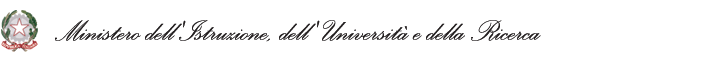 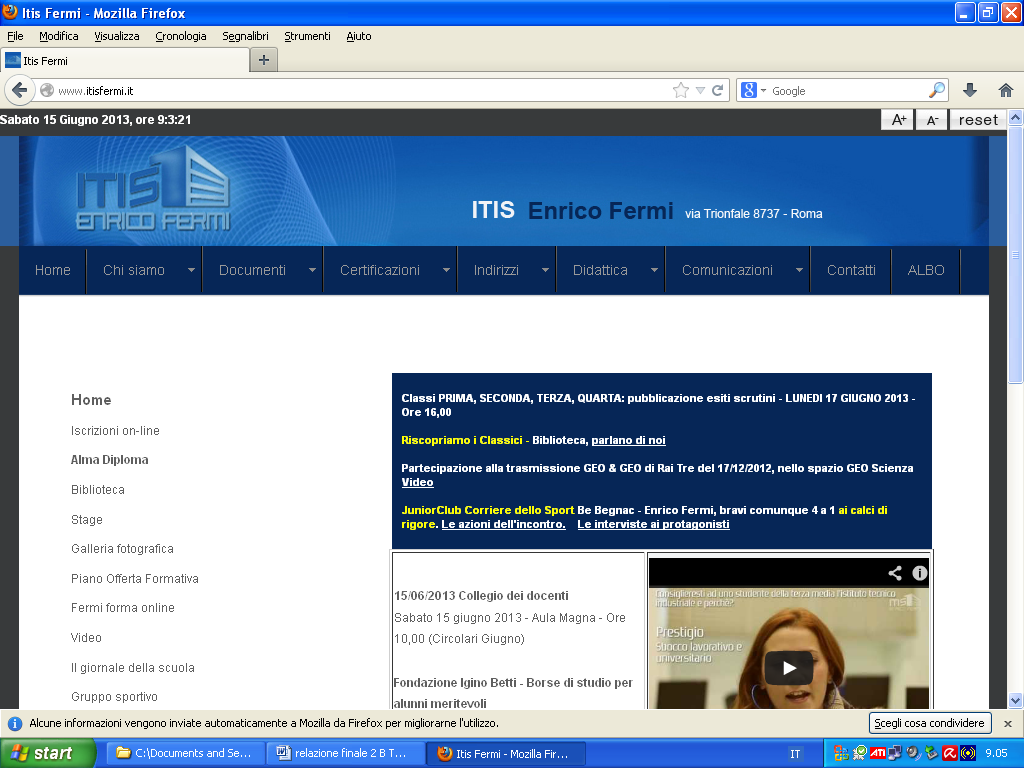 N°ore/settimana : 2N°ore/anno : 66N°ore in laboratorio/settimana : 1Docentiprof. ________________prof. Maurizio BoschettiPROGRAMMAZIONE MODULAREVERIFICHE E VALUTAZIONEAl termine di una o più unità didattiche, sarà effettuata una verifica mediante discussione delle esercitazioni assegnate, una relazione sulle attività progettuali svolte, prove con esercizi di dimensionamento, test con domande aperte o chiuse. Come criterio di valutazione sarà adottato il modello di seguito descritto; esso è da intendere quale criterio orientativo adottato dal C.d.C. per misurare il raggiungimento degli obiettivi didattici nel presente anno scolastico.  Tabella A2 di dipartimento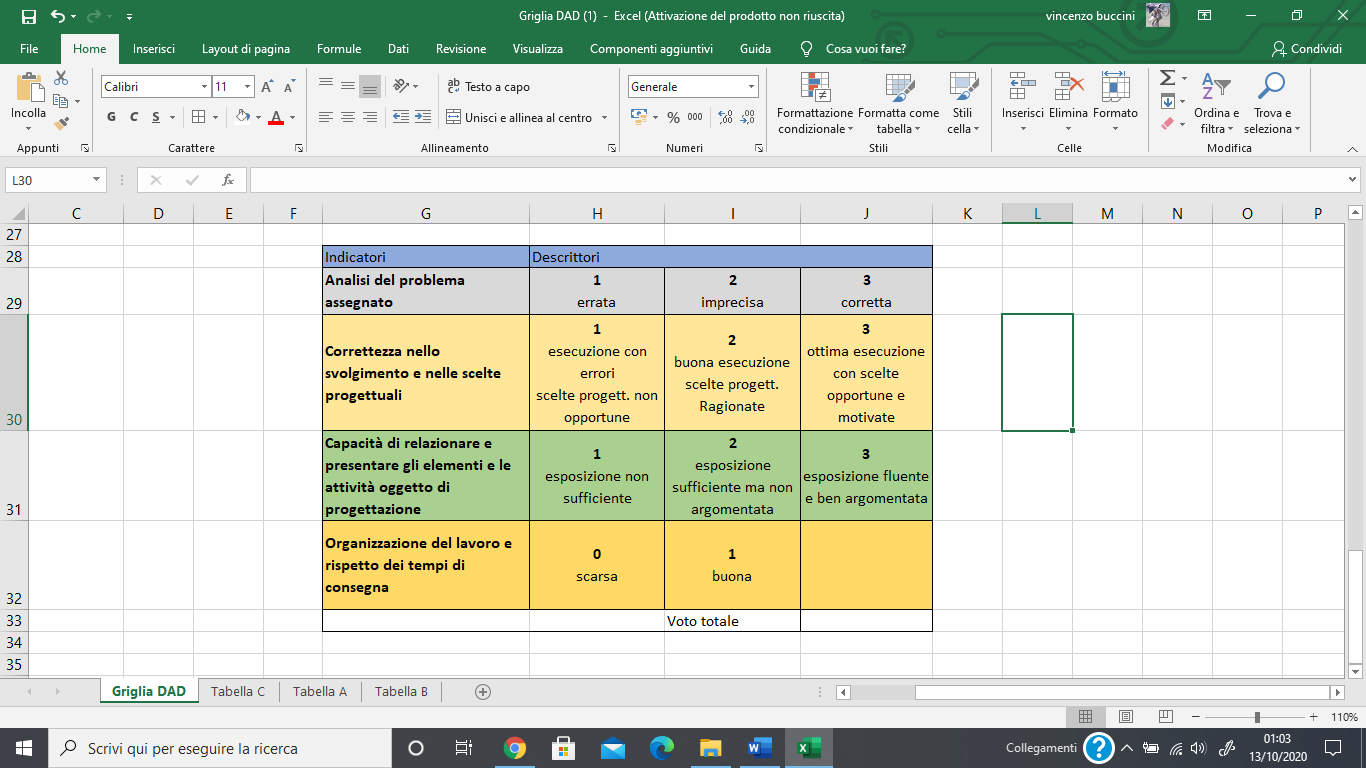 Roma, 21/10/2022                                                           I docenti                         ______________                                                                                   Maurizio BoschettiDOCUMENTO DI PROGRAMMAZIONE Anno Scolastico 2022-2023TECNOLOGIA MECCANICAClasse:5I - Indirizzo EnergiaN°Unità didatticaARGOMENTI(Conoscenze)PREREQUISITI-------------SAPERI MINIMICompetenzeAbilitàN° ore1Introduzione alle nanotecnologieLe fibre di carbonioProcessi tecnologici innovativi:il principio fisico e chimico, vantaggi, campi di applicazione.Saldatura e lavorazione agli UltrasuoniLa Elettroerosione a tuffo e a filo EDMIl Laser per saldare e tagliareTaglio ad acquaFascio elettronicoTecnologia al PlasmaPer tagliare e ricoprirePallinatura e rullaturaSaldatura a esplosioneSolidificazione delle leghe metalliche._____________________Vantaggi, campi di applicazione di:UltrasuoniElettroerosioneLaserFascio elettronicoPlasmaindividuare le proprietà dei materiali in relazione all’impiego, ai processi produttivi e ai trattamenti Identificare e scegliere processi di lavorazione di materiali convenzionali e non convenzionali142LAVORAZIONI AL TORNIO E FRESA CNC CON SINUMERIK SIEMENSTornituraFresaturaIl principio tecnologico, vantaggi, campi di applicazione.organizzare il processo produttivo contribuendo a definire le modalità di realizzazione, di controllo e collaudo del prodottoOttimizzare l’impiego delle macchine, degli utensili e delle attrezzature per il supporto e il miglioramento della produzione anche attraverso esperienze di laboratorio.163Processi di lavorazione dei materiali polimericiPlasturgia e trasformazione del vetro. Il forno a bruciatori e il forno floatLe materie termoplastiche e termodindurentiLe problematiche ambientali causate dalla plasticaIl riciclaggio dei materiali plasticiI principali metodi di lavorazione della plastica e i suoi utilizzi.Fibra di vetro, fibra di carbonio il kelar, l’alcantara, impiago nelle biotecnologieprocesso di collegamento dei materiali polimericiDifettologia della plasticadeformazione e taglio dei materiali polimericiprocesso di collegamento dei materiali polimericiindividuare le proprietà dei materiali in relazione all’impiego, ai processi produttivi e ai trattamenti organizzare il processo produttivo contribuendo a definire le modalità di realizzazione, di controllo e collaudo del prodottoOttimizzare l’impiego delle macchine, degli utensili e delle attrezzature per il supporto e il miglioramento della produzione anche attraverso esperienze di laboratori.144Elementi di corrosione eProtezione dei materiali metalliciGeneralità e danni della corosione ad impianti e manufatti Tipologie di CorrosioneGeneralizzata, galvanica, pitting, filiforme, per aerazione differenziale,ProtezioneProcesso di verniciatura_____________________ProtezioneProcesso di verniciaturaindividuare le proprietà dei materiali in relazione all’impiego, ai processi produttivi e ai trattamenti Analizzare i processi produttivi dei materiali di uso industriale.105Prove con metodi non distruttivi: liquidi penetranti, radiografia, ultrasuoni, raggi gamma, induzione elettromagnetica, visivo._____________________Prove con metodi non distruttivi: liquidi penetranti, radiografia, ultrasuoniindividuare le proprietà dei materiali in relazione all’impiego, ai processi produttivi e ai trattamenti organizzare il processo produttivo contribuendo a definire le modalità di realizzazione, di controllo e collaudo del prodotto Ottimizzare l’impiego delle macchine, degli utensili e delle attrezzature per il supporto e il miglioramento della produzione.Sviluppare, realizzare e documentare procedure e prove su componenti e su sistemi con attività di laboratorio.12Tabella A1:  VALUTAZIONE   DEGLI    OBIETTIVI      RAGGIUNTITabella A1:  VALUTAZIONE   DEGLI    OBIETTIVI      RAGGIUNTITabella A1:  VALUTAZIONE   DEGLI    OBIETTIVI      RAGGIUNTITabella A1:  VALUTAZIONE   DEGLI    OBIETTIVI      RAGGIUNTITabella A1:  VALUTAZIONE   DEGLI    OBIETTIVI      RAGGIUNTILivelloConoscenzaAbilitàCompetenzaVoto 1Nessuna o scarsaNon riesce o commette gravi errori nell’applicazione delle conoscenze a semplici problemiNon riesce o commette gravi e diffusi errori anche in compiti semplici42Superficiale e non completaSa applicare le conoscenze in compiti semplici ma commette erroriCommette errori anche nell'esecuzione di compiti semplici53Completa ma non approfonditaSa applicare le conoscenze in compiti semplici senza erroriNon commette errori nell'esecuzione di compiti   semplici64Completa e approfonditaSa applicare i contenuti e le procedure acquisite anche in compiti complessi ma con imprecisioniNon commette errori nell'esecuzione di compiti complessi ma incorre in imprecisioni75Completa e ampliataApplica le procedure e le conoscenze in problemi nuovi senza errori e imprecisioniNon commette errori né imprecisioni nell'esecuzione di compiti complessi86Completa, ampliata e coordinataApplica le procedure e le conoscenze in problemi nuovi senza errori e imprecisioni, mostrando originalità nella soluzione del problemaNon commette errori né imprecisioni nell'esecuzione di compiti complessi mostrando originalità di percorso>9